Муниципальное казенное учреждениеВИЛЮЙСКОЕ УЛУСНОЕ УПРАВЛЕНИЕ ОБРАЗОВАНИЕММуниципального района «Вилюйский улус (район)»678200  г.Вилюйск, ул.Ярославского,6  тел. 41-5-20, тел/факс 43-4-08 uuovil@gmail.ruОКПО 02123854, ОГРН 1021400642042, ИНН/КПП 1410001987/141001001«20» января.2021»                                                                                           № _____________ПРИКАЗОб утверждении Положения о Совете наставников В целях обеспечения процесса профессионального становления, развития, повышения компетенции и адаптации молодых педагогов образовательных организаций МР «Вилюйский улус (район)», для формирования и развития института наставничества ПРИКАЗЫВАЮ:1. Создать Совет наставников в составе:Семенова Алена Васильевна, учитель русского языка и литературы МБОУ «Вилюйская СОШ №3 им. Н.С. Степанова»,Осипова Анастасия Федосеевна, заместитель директора по УМР МБОУ «Тасагарская СОШ им. Н.Н. Каратаева»,Николаева Татьяна Афанасьевна, учитель начальных классов МБОУ «Вилюйская СОШ №2 им. Г.СМ. Донского»,Григорьева Раиса Дмитрьевна, учитель английского языка МБОУ «Халбакинская СОШ им. П.И. Быканова»,Чербохова Наталья Иннокентьевна, педагог дополнительного образования МБДОО "Аленушка",Васильева Маргарита Романовна, воспитатель МБДОУ «Сардаана»,Слепцова Анна Васильевна, старший методист МБУ ДО ИТЦ «Кэскил» им. Н.И. Протопоповой. 2. Утвердить Положение о Совете наставников согласно приложению к настоящему приказу.3. С приказом ознакомить всех лиц, указанных в приказе.4 Контроль за исполнением настоящего приказа возложить на главного специалиста информационно-методического отдела МКУ «Вилюйское улусное управление образованием» Сивцеву М.Е.И.о. начальника                                         Филиппова Н.А.Приложение к приказу № ___________ от 20.01.2021 г.ПОЛОЖЕНИЕо Совете педагогов-наставников Вилюйского улуса 1. Общие положения1.1. Совет педагогов-наставников Вилюйского улуса (далее – Совет наставников) создается в целях обеспечения процесса профессионального становления, компетенции и адаптации молодых педагогов, пропаганде педагогического опыта и реализации социально-трудовых прав и интересов педагогов. 1.2. Положение о Совете наставников утверждается приказом начальника управления образования.1.3. Состав Совета наставников формируется экспертным советом управления образования.2. Цели и задачи Совета наставников2.1. Основными целями работы Совета наставников являются:оказание помощи молодым педагогам в профессиональном становлении; обобщение и распространение среди молодых педагогов передового педагогического опыта, оказание методической помощи в организации работы; выявление лучших практик наставничества и регулярное поощрение педагогов-наставников на муниципальном уровне.2.2. Основными задачами деятельности Совета наставников являются:оказание помощи в быстрой и эффективной адаптации молодого учителя, привитие интереса к педагогической деятельности и закрепление педагогов в образовательном учреждении; дифференцированное и целенаправленное планирование методической работы с молодыми педагогами на основе выявленных потенциальных их возможностей; повышение профессионального уровня педагогов с учетом их потребностей, затруднений, достижений; развитие творческого потенциала начинающих педагогов, мотивация их участия в инновационной деятельности; отслеживание динамики развития профессиональной деятельности каждого педагога; создание условия для удовлетворения запросов по самообразованию начинающих педагогов. 3. Основные направления деятельности Совета наставников3.1. Деятельность Совета наставников осуществляется по следующим основным направлениям:- участие в разработке и содействие в реализации комплекса мер по повышению социального статуса молодого педагога и его наставника, престижа педагогической профессии;– изучение и распространение успешного опыта и достижений педагогов-наставников в работе с молодыми педагогами в образовательных учреждениях улуса;– разработка программ и проведение мероприятий, направленных на повышение уровня профессиональных компетенций совместно с молодыми педагогами и их наставниками.4. Регламент работы Совета наставников4.1. Заседания Совета наставников могут проводиться в очной форме не реже 2 раз в год. Заседания Совета наставников считаются правомочными при участии в них более половины членов Совета. Решения Совета наставников принимаются большинством голосов участников заседания при наличии кворума. 4.5. Состав Совета наставников формирует ежегодный план работы, обобщает опыт деятельности Ассоциации молодых педагогов, избирает из своего состава председателя сроком на 3 года.5. Организация работы Совета наставников5.1.Организационно-методическое сопровождение деятельности Совета наставников осуществляется улусным управлением образования;Основные мероприятия Совета, включаются в планы работы улусного управления образования, Ассоциации молодых педагогов.5.2. Координаторы Совета наставников в улусе:-  обеспечивают координацию деятельности членов Совета на местах;- содействуют деятельности Совета по реализации основных направлений деятельности Совета;- распространяют необходимую информацию, в т. ч. своевременно размещают в соответствующих группах в социальных сетях информацию о деятельности Совета в улусе, направляют информацию в улусное управление образования для размещения на сайте управления образования;- организуют сбор, обобщение оперативной информации по социально-экономическому положению молодых педагогов и их наставников, другим вопросам, находящимся в компетенции Совета.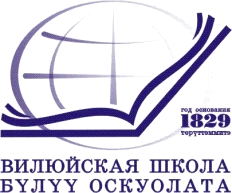 